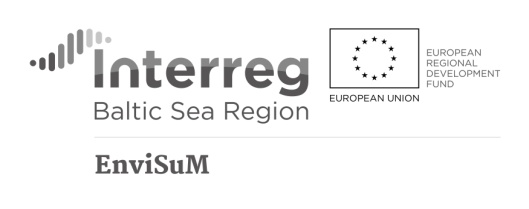 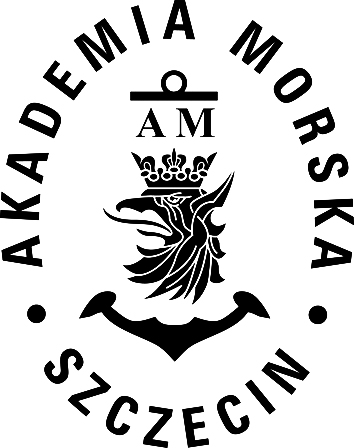 AKADEMIA MORSKA W SZCZECINIEul. Wały Chrobrego 1-2	70 -500 Szczecintelefon (+48 91) 480 94 00	fax (+48 91) 480 95 75www.am.szczecin.pl	e-mail:am@am.szczecin.pl 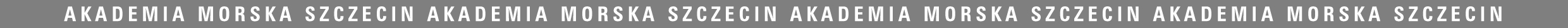 Szczecin dn. 16.02.2018					ZAPYTANIE  OFERTOWE1. Zamawiający:   	 Akademia Morska w Szczecinie    	ul. Wały Chrobrego ½, 70-500 Szczecin  2. Przedmiot zapytania (opis przedmiotu zamówienia):Przedmiotem zamówienia jest zakup elementów do aparatury mechanicznej -specjalistycznej.Poniżej specyfikacja :								1.Przenośny wąż grzany 8 m2.Przenośna sonda typu PSP4000-H 230VAC3.Walizka do przenoszenia sondyMiejsce oraz termin składania ofert:    a. Oferta powinna być przesłana za pośrednictwem:  poczty elektronicznej         na adres: k.laszczyk@am.szczecin.pl, do dnia 22.02.2018r.     b. Ocena ofert zostanie dokonana w dniu 23.02.2018r.,       c. Oferty złożone po terminie nie będą rozpatrywane.      d. Oferent może przed upływem terminu składania ofert zmienić lub wycofać swoją          ofertę.      e. W toku badania i oceny ofert Zamawiający może żądać od oferentów wyjaśnień          dotyczących treści złożonych ofert.      f) Kryterium oceny ofert jest 100 % cena.Złożenie oferty cenowej nie jest równoznaczne ze złożeniem Zamówienia przez Zamawiającego i nie wiąże się z koniecznością zawarcia przez niego umowy.